Contact:Last Name: _____________________________ First: __________________________________ Middle Initial: _______        Nickname: _______________________________________________Home Address: _________________________________________________________________City: ___________________________________________________   Zip:___________________ Home Phone: _________________________________ Cell Phone: _______________________ Birth date: ________________________ Spouse’s Name: _______________________________ Club Sponsor: _____________________________________ Sponsor Phone: _______________Business/Classification: Description of Business: __________________________________________________________Job Title: ______________________________________________________________________Employer: _____________________________________________________________________ Business Phone: _______________________________ Email: ___________________________ Business Address:   ______________________________________________________________               City: ___________________________________________________ Zip: ___________________ Interests:Reasons for joining the Rotary Club of Lynnwood: ______________________________________________________________________________ ______________________________________________________________________________ ______________________________________________________________________________ What skills and experiences would you bring to help our club to fulfill the mission and vision? ______________________________________________________________________________ ______________________________________________________________________________ What types of community services have you been involved in now and in the past? ______________________________________________________________________________ ______________________________________________________________________________ Being a Rotarian takes commitment to the club. Are you able to make a commitment? ______________________________________________________________________________ ______________________________________________________________________________ What are your expectations by becoming a member of the Rotary Club of Lynnwood? ______________________________________________________________________________ ______________________________________________________________________________ Hobbies/Interests: ______________________________________________________________________________ ______________________________________________________________________________ ______________________________________________________________________________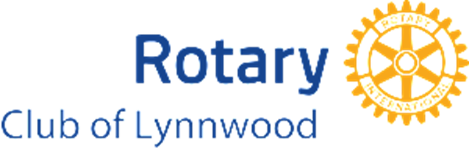 NEW MEMBER PROPOSAL___ Individual    ___ Corporate   ___ Corporate  Associate    ___FamilyPrevious Rotary Club Membership: ________________________  Date Joined: _________ Mission Statement Rotary Club of Lynnwood is a fellowship of leaders whovoluntarily support others through vocational, international and community service.Vision Statement To be the most respected world-class service organization making a positive impact on today’s and tomorrow’s communities.Core Values  Act with integrity  Promote fellowship  Be fair  Remain dedicated to serve  Model ethical leadershipFOR COMMITTEE USE ONLYApplication Date:_______ Board Approved Date:_______Mentor:____________________Induction Date: __________ Classification Date: _______Blue Badge Required 30 pts Date: _________Blue Badge Date: ____________